Date/SpecialsConduct ScoreHomeworkThis Week….Monday1/27ArtScore_________Parent Signature__________Read For 15 MinutesBegin working on your Map Project (see instructions that are provided in their Daily Folder)Study your spelling wordsReading Focus: Students have been working hard over the past several weeks applying the many reading strategies taught throughout the school year on an independent basis.  These strategies focus on building reading comprehension, accuracy and fluency.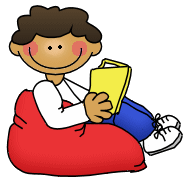 Tuesday1/28MusicScore_________Parent Signature__________Read For 15 MinutesWork on your Map ProjectStudy your spelling words Writing Focus: We will be finishing our unit on “all about” writing this week.  Students have been writing informational pieces on a specific topic. These pieces include an opening sentence, at least three true facts about the topic, and a closing sentence.  Students will be publishing one of their pieces this week!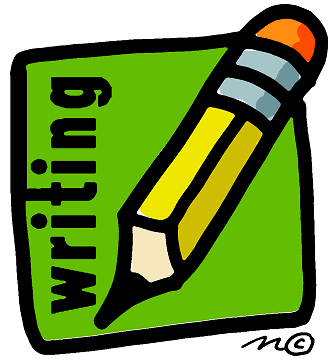 Wednesday1/29PEScore_________Parent Signature__________Read For 15 MinutesWork on your Map ProjectStudy your spelling words Math focus:  In math we will continue our focus on two digit numbers and on place value. Students are using their understanding of place value (tens and ones) to assist them in adding two digit numbers.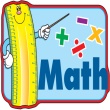 Thursday1/30MediaScore_________Parent Signature__________Read For 15 MinutesFinish your Map ProjectStudy your spelling wordsNotes from the Teacher….Please be sure that your son or daughter is studying nightly for the weekly spelling test. The words are becoming increasingly more difficult and require more studying time. They should also practice the two sentences on a regular basis.Please let me know if you have any questions regarding the Map Project that is due this Friday.Friday1/31Falcon FridayScore_________Parent Signature__________No Homework!Map Project DueSpelling Words:see    help     keep     next     theseneed     resting     sleep     feelings     greenTricky Words:their     soon